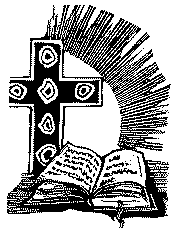 Dnešné čítania: Eklez. 27, 30-28, 9; Ž 102; Rim 14, 7-9; Mt 18, 21-35Pomôcky: Na stôl dať dve kôpky peňazí (jednu väčšiu ako druhú), ktoré symbolizujú dlh, ktorý máme voči Bohu a dlh našich bratov voči nám. Úvod: Čítania dnešnej nedele obsahujú dôležité poučenie o odpustení ako spojive, ktoré nás spája s Bohom a s blížnym. Odpustenie, ktoré dávame bratovi, je odpustenie, ktoré my sami prijímame od Boha, najlepšieho učiteľa odpustenia. 1. Úvodná modlitbaPane Ježišu,Peter sa ťa pýta to, na čo sa ťa chceme aj my spýtať: „Koľkokrát mám odpustiť svojmu bratovi?“Je to základná otázka, 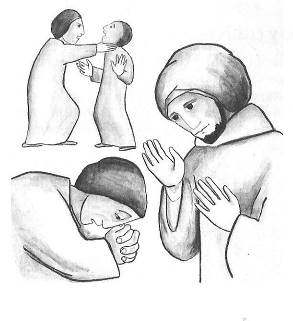 aby sme videli náš postoj k tým, ktorí sú vedľa nás. Prosíme ťa o milosť, aby sme sa dívali 
na teba a učili sa od teba dobrým postojom, ktoré by sme mali mať voči iným. Prosíme ťa, pomáhaj nám pochopiť 
tvoje slovo a vidieť tvoje správanie voči iným, aby sme to dokázali aplikovať do nášho života. Pomôž nám, Pane, preukazovať lásku tým, ktorí nás obklopujú, a odpúšťať tak, ako nám odpúšťaš ty. Amen. Motivácia: Odpustenie je základné vyjadrenie lásky. Je vyjadrením konkrétneho skutku a to má byť tým podstatným v našej kresťanskej viere. Pán nás všetkých pozýva milovať bezpodmienečne a odpúšťať tak, ako nám odpúšťa náš Boh. Počúvajme.Spôsob čítania:Čítať text nahlas. (Všetci stoja.) Každý môže prečítať nahlas odsek (slovo), ktorý(é) ho nejako oslovil(o). (Sedíme.)Otázky:	Čo sa pýta Peter Ježiša?Aký význam majú v Biblii čísla, ktoré sa objavujú v texte?Aké postoje nachádzaš v osobách ktoré vystupujú v Ježišovom podobenstve? V čom sú rozdielne?Aké je poučenie, ktoré Ježiš nám chce povedať skrze toto podobenstvo?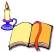 Motivácia: V našom vzťahu s Bohom sú vždy prítomní naši bratia. On je ten iniciatívny v láske, v odpustení a on nás učí, ako postupovať na ceste odpúšťania. V novom poriadku lásky, do ktorého nás Boh uvádza, môžeme vidieť horizont nádeje uprostred nenávisti a pomsty, ktoré sa zdajú byť zasiate v našej každodennej skutočnosti. Zažil som v mojom živote láskavosť a Božie odpustenie? Ako?„Pán sa nad sluhom zľutoval...“ Čo je najviac prekvapujúce na tomto Bohu, o ktorom mi hovorí evanjelium?Odpustenie, ktoré prijímame od Pána, je úplné a dokonalé. Je také aj moje odpustenie voči tým, ktorí ma obklopujú? Čo mi bráni odpúšťať?Akým spôsobom aplikujem odpustenie, ktoré dostávam od Boha, na tých, ktorí sú niečo dlžní mne? Čo robím pre to, aby som rástol v odpúšťaní?Nasleduje čas na osobnú úvahu (meditáciu), potom sa v krátkosti podelíme s našou meditáciou – o tom, čo MNE hovorí text vzhľadom k mojej vlastnej osobnej situácii.Motivácia: Odpustenie nie je len postoj kresťana, ale najlepším kontextom, aby sme pochopili naše vzťahy s Bohom a s blížnym. Vyjadrime Bohu našu vďaku za jeho milosrdenstvo a prosme ho, nech nám pomôže rásť v odpustení. Nasleduje čas osobnej modlitby, môžeme sa s ňou podeliť nahlas, vždy sa obracajúc k Bohu skrze chvály, ďakovaním alebo dôvernou prosbou. Taktiež potom môžeme recitovať žalm, ktorý pripadá na túto nedeľu ako responzóriový žalm  (Ž 102). Motivácia: Svätý Vincent vyzýva Dcéry kresťanskej lásky žiť vo vzájomnej láske, aby cítili ako veľkú potrebu odpustenia a zmierenia medzi sebou.Dcéry moje, neviem, či sestra bude robiť dobre, keď sa ide vyspovedať bez toho, aby najprv prosila o odpustenie sestru, ktorú zarmútila. Nesúhlasím s názorom istých učencov, ktorí hovoria, že netreba ísť na svätú omšu, keď je niekto v smrteľnom hriechu; ale verím, že sa musíme obávať, ak nerobíme všetko na Božiu radosť, ak nenosíme „oblek lásky“. Tak teda to, čo vám odporúčam, je, keďže máte tento svätý zvyk odprosovať sa, nech vám to nikdy nechýba, ak ste dali príčinu hnevať sa. Najneskôr  predtým, ako idete spať, choďte poprosiť človeka o odpustenie za utrpenie, ktoré ste mu spôsobili. I toto je v zhode s Božím slovom, ktoré hovorí: „Nech slnko nezapadá nad vaším hnevom” (5) (IX, 1023).Predsavzatie: Poprosiť o odpustenie konkrétnu osobu v mojom okolí, s ktorou mám nejaký problém Záverečná modlitbaPane Ježišu, ty, ktorý chceš, aby sme odpúšťali ako ty, aby sme milovali, ako ty, pomôž nám oslobodiť sa od toho,čo nás zväzuje z minulosti, čo nás ťaží v našom srdci, čo nám ubližuje, od toho, na čo nedokážeme zabudnúť, z čoho nám krváca srdce. Pomôž nám darovať odpustenie navždy, nech vieme odpustiť a zabudnúť,lebo iba tak v tebe nájdemepokoj a slobodu, radosť a nový život, ktorý dáš iba tým, ktorí sa tebou nechajú viesť. Pane, pomôž nám byť slobodnými a nezávislými od všetkého,čo nám bráni napodobňovať ťa. Daj nám preto svoju milosť odpustiť bezpodmienečne, podobne, ako odpúšťaš ty nám. Amen. 